NGSS Performance Expectation Analysis Placemat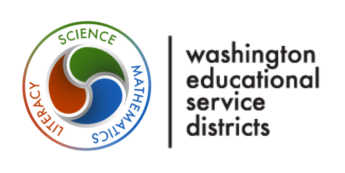 Grade LevelDCI CodeTitle of StandardPerformance Expectation Code and Text:Clarification Statement and/or Assessment Boundary:Articulation to DCI’s before grade:Science and Engineering Practice(s)Disciplinary Core Idea(s)Crosscutting Concept(s)Articulation to DCI’s after grade:Connections to other DCI’s within grade level:Connections to other DCI’s within grade level:Connections to other DCI’s within grade level:Connections to Reading CCSSConnections to Writing CCSSConnections to Speaking and Listen CCSSConnections to Mathematics CCSSCaptionCaption